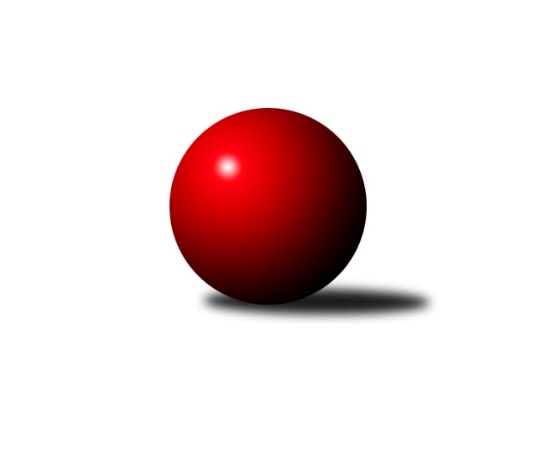 Č.10Ročník 2022/2023	13.5.2024 3. KLM A 2022/2023Statistika 10. kolaTabulka družstev:		družstvo	záp	výh	rem	proh	skore	sety	průměr	body	plné	dorážka	chyby	1.	SKK Rokycany B	10	9	0	1	60.5 : 19.5 	(153.5 : 86.5)	3397	18	2247	1149	18.5	2.	TJ Sokol Údlice	10	7	1	2	49.0 : 31.0 	(126.5 : 113.5)	3321	15	2230	1091	25.3	3.	TJ Lokomotiva Ústí n. L.	10	6	1	3	44.0 : 36.0 	(125.5 : 114.5)	3323	13	2224	1099	26.3	4.	CB Dobřany B	10	5	1	4	43.0 : 37.0 	(125.5 : 114.5)	3202	11	2178	1025	32.6	5.	TJ Elektrárny Kadaň	10	4	3	3	41.0 : 39.0 	(121.0 : 119.0)	3296	11	2193	1104	36.5	6.	TJ Teplice Letná	10	5	1	4	37.0 : 43.0 	(113.0 : 127.0)	3296	11	2227	1069	34.6	7.	Kuželky Jiskra Hazlov	10	4	2	4	43.5 : 36.5 	(127.0 : 113.0)	3287	10	2191	1096	28.4	8.	TJ Kovohutě Příbram	10	4	2	4	37.5 : 42.5 	(115.5 : 124.5)	3234	10	2197	1037	35.2	9.	SK Škoda VS Plzeň	10	4	1	5	41.0 : 39.0 	(125.5 : 114.5)	3227	9	2186	1041	36.7	10.	TJ Slavoj Plzeň	10	3	1	6	33.0 : 47.0 	(111.5 : 128.5)	3240	7	2188	1052	33.9	11.	TJ Sokol Duchcov B	10	1	1	8	25.0 : 55.0 	(97.5 : 142.5)	3226	3	2192	1034	43	12.	Kuželky Holýšov	10	1	0	9	25.5 : 54.5 	(98.0 : 142.0)	3219	2	2194	1025	41.9Tabulka doma:		družstvo	záp	výh	rem	proh	skore	sety	průměr	body	maximum	minimum	1.	SKK Rokycany B	6	6	0	0	39.0 : 9.0 	(98.0 : 46.0)	3457	12	3532	3349	2.	TJ Teplice Letná	5	4	1	0	25.0 : 15.0 	(66.5 : 53.5)	3267	9	3339	3153	3.	TJ Sokol Údlice	4	4	0	0	27.0 : 5.0 	(61.0 : 35.0)	3389	8	3487	3315	4.	TJ Lokomotiva Ústí n. L.	4	4	0	0	24.0 : 8.0 	(54.5 : 41.5)	3347	8	3425	3267	5.	TJ Kovohutě Příbram	6	3	2	1	26.5 : 21.5 	(71.5 : 72.5)	3247	8	3353	3146	6.	TJ Elektrárny Kadaň	5	3	1	1	23.0 : 17.0 	(64.0 : 56.0)	3263	7	3324	3207	7.	Kuželky Jiskra Hazlov	6	3	1	2	28.5 : 19.5 	(78.5 : 65.5)	3334	7	3419	3269	8.	CB Dobřany B	6	3	1	2	27.0 : 21.0 	(79.5 : 64.5)	3360	7	3439	3298	9.	SK Škoda VS Plzeň	4	2	0	2	14.0 : 18.0 	(47.5 : 48.5)	3182	4	3221	3088	10.	TJ Slavoj Plzeň	4	2	0	2	14.0 : 18.0 	(43.0 : 53.0)	3190	4	3241	3153	11.	TJ Sokol Duchcov B	6	1	1	4	17.0 : 31.0 	(61.5 : 82.5)	3242	3	3366	3046	12.	Kuželky Holýšov	4	0	0	4	6.0 : 26.0 	(31.5 : 64.5)	3257	0	3294	3210Tabulka venku:		družstvo	záp	výh	rem	proh	skore	sety	průměr	body	maximum	minimum	1.	TJ Sokol Údlice	6	3	1	2	22.0 : 26.0 	(65.5 : 78.5)	3307	7	3372	3226	2.	SKK Rokycany B	4	3	0	1	21.5 : 10.5 	(55.5 : 40.5)	3392	6	3455	3318	3.	SK Škoda VS Plzeň	6	2	1	3	27.0 : 21.0 	(78.0 : 66.0)	3236	5	3336	3098	4.	TJ Lokomotiva Ústí n. L.	6	2	1	3	20.0 : 28.0 	(71.0 : 73.0)	3318	5	3400	3247	5.	CB Dobřany B	4	2	0	2	16.0 : 16.0 	(46.0 : 50.0)	3163	4	3282	3032	6.	TJ Elektrárny Kadaň	5	1	2	2	18.0 : 22.0 	(57.0 : 63.0)	3303	4	3354	3220	7.	Kuželky Jiskra Hazlov	4	1	1	2	15.0 : 17.0 	(48.5 : 47.5)	3275	3	3371	3180	8.	TJ Slavoj Plzeň	6	1	1	4	19.0 : 29.0 	(68.5 : 75.5)	3249	3	3392	3145	9.	TJ Kovohutě Příbram	4	1	0	3	11.0 : 21.0 	(44.0 : 52.0)	3230	2	3328	3121	10.	TJ Teplice Letná	5	1	0	4	12.0 : 28.0 	(46.5 : 73.5)	3302	2	3416	3196	11.	Kuželky Holýšov	6	1	0	5	19.5 : 28.5 	(66.5 : 77.5)	3212	2	3278	3078	12.	TJ Sokol Duchcov B	4	0	0	4	8.0 : 24.0 	(36.0 : 60.0)	3213	0	3282	3182Tabulka podzimní části:		družstvo	záp	výh	rem	proh	skore	sety	průměr	body	doma	venku	1.	SKK Rokycany B	10	9	0	1	60.5 : 19.5 	(153.5 : 86.5)	3397	18 	6 	0 	0 	3 	0 	1	2.	TJ Sokol Údlice	10	7	1	2	49.0 : 31.0 	(126.5 : 113.5)	3321	15 	4 	0 	0 	3 	1 	2	3.	TJ Lokomotiva Ústí n. L.	10	6	1	3	44.0 : 36.0 	(125.5 : 114.5)	3323	13 	4 	0 	0 	2 	1 	3	4.	CB Dobřany B	10	5	1	4	43.0 : 37.0 	(125.5 : 114.5)	3202	11 	3 	1 	2 	2 	0 	2	5.	TJ Elektrárny Kadaň	10	4	3	3	41.0 : 39.0 	(121.0 : 119.0)	3296	11 	3 	1 	1 	1 	2 	2	6.	TJ Teplice Letná	10	5	1	4	37.0 : 43.0 	(113.0 : 127.0)	3296	11 	4 	1 	0 	1 	0 	4	7.	Kuželky Jiskra Hazlov	10	4	2	4	43.5 : 36.5 	(127.0 : 113.0)	3287	10 	3 	1 	2 	1 	1 	2	8.	TJ Kovohutě Příbram	10	4	2	4	37.5 : 42.5 	(115.5 : 124.5)	3234	10 	3 	2 	1 	1 	0 	3	9.	SK Škoda VS Plzeň	10	4	1	5	41.0 : 39.0 	(125.5 : 114.5)	3227	9 	2 	0 	2 	2 	1 	3	10.	TJ Slavoj Plzeň	10	3	1	6	33.0 : 47.0 	(111.5 : 128.5)	3240	7 	2 	0 	2 	1 	1 	4	11.	TJ Sokol Duchcov B	10	1	1	8	25.0 : 55.0 	(97.5 : 142.5)	3226	3 	1 	1 	4 	0 	0 	4	12.	Kuželky Holýšov	10	1	0	9	25.5 : 54.5 	(98.0 : 142.0)	3219	2 	0 	0 	4 	1 	0 	5Tabulka jarní části:		družstvo	záp	výh	rem	proh	skore	sety	průměr	body	doma	venku	1.	TJ Sokol Údlice	0	0	0	0	0.0 : 0.0 	(0.0 : 0.0)	0	0 	0 	0 	0 	0 	0 	0 	2.	TJ Sokol Duchcov B	0	0	0	0	0.0 : 0.0 	(0.0 : 0.0)	0	0 	0 	0 	0 	0 	0 	0 	3.	TJ Teplice Letná	0	0	0	0	0.0 : 0.0 	(0.0 : 0.0)	0	0 	0 	0 	0 	0 	0 	0 	4.	Kuželky Jiskra Hazlov	0	0	0	0	0.0 : 0.0 	(0.0 : 0.0)	0	0 	0 	0 	0 	0 	0 	0 	5.	SKK Rokycany B	0	0	0	0	0.0 : 0.0 	(0.0 : 0.0)	0	0 	0 	0 	0 	0 	0 	0 	6.	TJ Lokomotiva Ústí n. L.	0	0	0	0	0.0 : 0.0 	(0.0 : 0.0)	0	0 	0 	0 	0 	0 	0 	0 	7.	TJ Elektrárny Kadaň	0	0	0	0	0.0 : 0.0 	(0.0 : 0.0)	0	0 	0 	0 	0 	0 	0 	0 	8.	TJ Slavoj Plzeň	0	0	0	0	0.0 : 0.0 	(0.0 : 0.0)	0	0 	0 	0 	0 	0 	0 	0 	9.	SK Škoda VS Plzeň	0	0	0	0	0.0 : 0.0 	(0.0 : 0.0)	0	0 	0 	0 	0 	0 	0 	0 	10.	TJ Kovohutě Příbram	0	0	0	0	0.0 : 0.0 	(0.0 : 0.0)	0	0 	0 	0 	0 	0 	0 	0 	11.	CB Dobřany B	0	0	0	0	0.0 : 0.0 	(0.0 : 0.0)	0	0 	0 	0 	0 	0 	0 	0 	12.	Kuželky Holýšov	0	0	0	0	0.0 : 0.0 	(0.0 : 0.0)	0	0 	0 	0 	0 	0 	0 	0 Zisk bodů pro družstvo:		jméno hráče	družstvo	body	zápasy	v %	dílčí body	sety	v %	1.	Pavel Honsa 	SKK Rokycany B 	9	/	9	(100%)	30	/	36	(83%)	2.	Roman Pivoňka 	CB Dobřany B 	8	/	8	(100%)	23	/	32	(72%)	3.	Milan Wagner 	SKK Rokycany B 	8	/	9	(89%)	27.5	/	36	(76%)	4.	Pavel Repčík 	Kuželky Jiskra Hazlov  	8	/	9	(89%)	25	/	36	(69%)	5.	Milan Vicher 	SK Škoda VS Plzeň  	8	/	10	(80%)	26	/	40	(65%)	6.	Tomáš Štraicher 	TJ Lokomotiva Ústí n. L.  	8	/	10	(80%)	25.5	/	40	(64%)	7.	Stanislav Novák 	Kuželky Jiskra Hazlov  	7.5	/	10	(75%)	23.5	/	40	(59%)	8.	Karel Bučko 	TJ Elektrárny Kadaň 	7	/	8	(88%)	24	/	32	(75%)	9.	Roman Pytlík 	SKK Rokycany B 	7	/	9	(78%)	28.5	/	36	(79%)	10.	František Bürger 	TJ Slavoj Plzeň 	7	/	9	(78%)	21.5	/	36	(60%)	11.	Michal Dvořák 	TJ Elektrárny Kadaň 	7	/	10	(70%)	25	/	40	(63%)	12.	Milan Grejtovský 	TJ Lokomotiva Ústí n. L.  	7	/	10	(70%)	25	/	40	(63%)	13.	Martin Šlajer 	Kuželky Holýšov 	7	/	10	(70%)	24.5	/	40	(61%)	14.	Martin Vít 	SK Škoda VS Plzeň  	7	/	10	(70%)	24.5	/	40	(61%)	15.	Jiří Vokurka 	TJ Kovohutě Příbram  	6.5	/	10	(65%)	24	/	40	(60%)	16.	Milan Findejs 	CB Dobřany B 	6	/	8	(75%)	19	/	32	(59%)	17.	Martin Vršan 	TJ Sokol Údlice 	6	/	9	(67%)	23.5	/	36	(65%)	18.	Petr Svoboda 	SK Škoda VS Plzeň  	6	/	9	(67%)	23	/	36	(64%)	19.	Petr Fara 	SKK Rokycany B 	6	/	9	(67%)	19.5	/	36	(54%)	20.	Josef Kreutzer 	TJ Slavoj Plzeň 	6	/	10	(60%)	22.5	/	40	(56%)	21.	Karel Valeš 	TJ Sokol Údlice 	6	/	10	(60%)	22	/	40	(55%)	22.	Jaroslav Verner 	TJ Sokol Údlice 	6	/	10	(60%)	21.5	/	40	(54%)	23.	Petr Fabian 	TJ Teplice Letná 	6	/	10	(60%)	21	/	40	(53%)	24.	Miroslav Repčík 	Kuželky Jiskra Hazlov  	6	/	10	(60%)	21	/	40	(53%)	25.	Petr Kubita 	TJ Sokol Duchcov B 	6	/	10	(60%)	20.5	/	40	(51%)	26.	Jiří Opatrný 	TJ Slavoj Plzeň 	6	/	10	(60%)	18.5	/	40	(46%)	27.	Jaroslav Roj 	TJ Kovohutě Příbram  	5	/	5	(100%)	15	/	20	(75%)	28.	Libor Bureš 	SKK Rokycany B 	5	/	8	(63%)	19	/	32	(59%)	29.	David Hošek 	TJ Kovohutě Příbram  	5	/	8	(63%)	19	/	32	(59%)	30.	Lukáš Hanzlík 	TJ Teplice Letná 	5	/	8	(63%)	17	/	32	(53%)	31.	Pavel Říhánek 	SK Škoda VS Plzeň  	5	/	8	(63%)	14.5	/	32	(45%)	32.	Petr Mako 	TJ Sokol Údlice 	5	/	8	(63%)	14	/	32	(44%)	33.	Martin Prokůpek 	SKK Rokycany B 	5	/	9	(56%)	19	/	36	(53%)	34.	Vladimír Hurník 	TJ Sokol Údlice 	5	/	9	(56%)	18.5	/	36	(51%)	35.	Luboš Řezáč 	TJ Kovohutě Příbram  	5	/	9	(56%)	18.5	/	36	(51%)	36.	Tomáš Vrána 	TJ Lokomotiva Ústí n. L.  	5	/	9	(56%)	18.5	/	36	(51%)	37.	Jan Zeman 	TJ Lokomotiva Ústí n. L.  	5	/	9	(56%)	18	/	36	(50%)	38.	Zdeněk Kandl 	TJ Sokol Duchcov B 	5	/	10	(50%)	23.5	/	40	(59%)	39.	Stanislav Šmíd ml.	TJ Sokol Údlice 	5	/	10	(50%)	22	/	40	(55%)	40.	Jan Koubský 	CB Dobřany B 	5	/	10	(50%)	20	/	40	(50%)	41.	Roman Lipchavský 	CB Dobřany B 	5	/	10	(50%)	18	/	40	(45%)	42.	Tomáš Číž 	TJ Kovohutě Příbram  	5	/	10	(50%)	17.5	/	40	(44%)	43.	Tomáš Lukeš 	Kuželky Holýšov 	5	/	10	(50%)	17	/	40	(43%)	44.	Patrik Lojda 	TJ Elektrárny Kadaň 	4	/	6	(67%)	13.5	/	24	(56%)	45.	Miloš Civín 	TJ Sokol Duchcov B 	4	/	6	(67%)	12.5	/	24	(52%)	46.	David Repčík 	Kuželky Jiskra Hazlov  	4	/	8	(50%)	18	/	32	(56%)	47.	Jan Hybš 	TJ Teplice Letná 	4	/	8	(50%)	18	/	32	(56%)	48.	Marcel Lukáš 	TJ Elektrárny Kadaň 	4	/	10	(40%)	21.5	/	40	(54%)	49.	Matěj Novák 	Kuželky Jiskra Hazlov  	4	/	10	(40%)	19	/	40	(48%)	50.	Daniel Lukáš 	TJ Elektrárny Kadaň 	4	/	10	(40%)	18	/	40	(45%)	51.	Viktor Šlajer 	Kuželky Holýšov 	4	/	10	(40%)	16.5	/	40	(41%)	52.	Jan Filip 	TJ Teplice Letná 	3	/	7	(43%)	13.5	/	28	(48%)	53.	Milan Vrabec 	CB Dobřany B 	3	/	7	(43%)	13	/	28	(46%)	54.	Alexandr Trpišovský 	TJ Teplice Letná 	3	/	7	(43%)	12.5	/	28	(45%)	55.	Martin Zahálka st.	TJ Lokomotiva Ústí n. L.  	3	/	9	(33%)	16.5	/	36	(46%)	56.	Bedřich Horka 	Kuželky Holýšov 	3	/	9	(33%)	11.5	/	36	(32%)	57.	Jakub Harmáček 	TJ Slavoj Plzeň 	3	/	10	(30%)	17.5	/	40	(44%)	58.	František Kopecký 	TJ Sokol Duchcov B 	3	/	10	(30%)	13.5	/	40	(34%)	59.	Jan Myslík 	Kuželky Holýšov 	2	/	2	(100%)	4	/	8	(50%)	60.	Jakub Kovářík 	TJ Slavoj Plzeň 	2	/	3	(67%)	8.5	/	12	(71%)	61.	Josef Fišer nejml.	CB Dobřany B 	2	/	3	(67%)	8	/	12	(67%)	62.	Josef Šálek 	TJ Teplice Letná 	2	/	4	(50%)	9.5	/	16	(59%)	63.	Vojtěch Filip 	TJ Teplice Letná 	2	/	4	(50%)	8.5	/	16	(53%)	64.	Eugen Škurla 	TJ Lokomotiva Ústí n. L.  	2	/	5	(40%)	11	/	20	(55%)	65.	Dominik Wittwar 	Kuželky Jiskra Hazlov  	2	/	5	(40%)	9	/	20	(45%)	66.	Karel Kratochvíl 	TJ Sokol Duchcov B 	2	/	5	(40%)	8	/	20	(40%)	67.	Miloš Černohorský 	SK Škoda VS Plzeň  	2	/	5	(40%)	7.5	/	20	(38%)	68.	Petr Dvořák 	TJ Elektrárny Kadaň 	2	/	8	(25%)	12.5	/	32	(39%)	69.	Dominik Novotný 	CB Dobřany B 	2	/	9	(22%)	18	/	36	(50%)	70.	Vladimír Rygl 	SK Škoda VS Plzeň  	2	/	9	(22%)	14.5	/	36	(40%)	71.	Josef Hořejší 	TJ Slavoj Plzeň 	2	/	9	(22%)	11	/	36	(31%)	72.	Petr Harmáček 	TJ Slavoj Plzeň 	2	/	10	(20%)	17	/	40	(43%)	73.	Matěj Chlubna 	Kuželky Holýšov 	1.5	/	9	(17%)	12.5	/	36	(35%)	74.	Tomáš Zahálka 	TJ Lokomotiva Ústí n. L.  	1	/	1	(100%)	3	/	4	(75%)	75.	Jan Laksar 	Kuželky Holýšov 	1	/	1	(100%)	3	/	4	(75%)	76.	Miloslav Kolařík 	SK Škoda VS Plzeň  	1	/	1	(100%)	2	/	4	(50%)	77.	Miroslav Šnejdar ml.	SKK Rokycany B 	1	/	1	(100%)	2	/	4	(50%)	78.	Jiří Müller 	TJ Sokol Duchcov B 	1	/	2	(50%)	3	/	8	(38%)	79.	Václav Šefl 	TJ Kovohutě Příbram  	1	/	2	(50%)	2	/	8	(25%)	80.	Filip Střeska 	Kuželky Jiskra Hazlov  	1	/	2	(50%)	2	/	8	(25%)	81.	Miroslav Wedlich 	TJ Lokomotiva Ústí n. L.  	1	/	4	(25%)	5	/	16	(31%)	82.	Pavel Andrlík ml.	SKK Rokycany B 	1	/	4	(25%)	5	/	16	(31%)	83.	Josef Hůda 	TJ Kovohutě Příbram  	1	/	7	(14%)	10.5	/	28	(38%)	84.	Zdeněk Haas 	TJ Kovohutě Příbram  	1	/	8	(13%)	8	/	32	(25%)	85.	Vojtěch Havlík 	SKK Rokycany B 	0.5	/	2	(25%)	3	/	8	(38%)	86.	Martin Dolejší 	TJ Teplice Letná 	0	/	1	(0%)	2	/	4	(50%)	87.	Roman Exner 	TJ Sokol Duchcov B 	0	/	1	(0%)	2	/	4	(50%)	88.	Milan Šimek 	CB Dobřany B 	0	/	1	(0%)	1.5	/	4	(38%)	89.	Josef Málek 	TJ Lokomotiva Ústí n. L.  	0	/	1	(0%)	1	/	4	(25%)	90.	Petr Kříž 	TJ Kovohutě Příbram  	0	/	1	(0%)	1	/	4	(25%)	91.	Jan Ransdorf 	TJ Sokol Duchcov B 	0	/	1	(0%)	1	/	4	(25%)	92.	Robert Ambra 	TJ Elektrárny Kadaň 	0	/	1	(0%)	0	/	4	(0%)	93.	Ladislav Zalabák 	TJ Teplice Letná 	0	/	1	(0%)	0	/	4	(0%)	94.	Karel Sviták 	CB Dobřany B 	0	/	1	(0%)	0	/	4	(0%)	95.	Zdeněk Weigl 	SK Škoda VS Plzeň  	0	/	2	(0%)	3	/	8	(38%)	96.	František Dobiáš 	TJ Sokol Údlice 	0	/	4	(0%)	5	/	16	(31%)	97.	Jan Ambra 	TJ Elektrárny Kadaň 	0	/	4	(0%)	3.5	/	16	(22%)	98.	Karel Uxa 	SK Škoda VS Plzeň  	0	/	4	(0%)	3	/	16	(19%)	99.	Tomáš Šaněk 	TJ Sokol Duchcov B 	0	/	5	(0%)	3.5	/	20	(18%)	100.	Jan Salajka 	TJ Teplice Letná 	0	/	7	(0%)	10	/	28	(36%)	101.	Michal Láska 	TJ Sokol Duchcov B 	0	/	8	(0%)	9.5	/	32	(30%)	102.	Vlastimil Kraus 	Kuželky Holýšov 	0	/	9	(0%)	9	/	36	(25%)Průměry na kuželnách:		kuželna	průměr	plné	dorážka	chyby	výkon na hráče	1.	CB Dobřany, 1-4	3357	2247	1110	30.5	(559.6)	2.	SKK Rokycany, 1-4	3350	2241	1108	28.6	(558.4)	3.	Hazlov, 1-4	3312	2215	1096	31.0	(552.1)	4.	TJ Lokomotiva Ústí nad Labem, 1-4	3292	2210	1082	27.6	(548.7)	5.	Duchcov, 1-4	3290	2217	1073	37.0	(548.5)	6.	TJ Fezko Strakonice, 1-4	3244	2176	1068	35.0	(540.8)	7.	Podbořany, 1-4	3236	2177	1058	37.4	(539.3)	8.	TJ Teplice Letná, 1-4	3233	2181	1051	35.3	(539.0)	9.	TJ Slavoj Plzeň, 1-4	3208	2168	1039	33.1	(534.7)	10.	SK Škoda VS Plzeň, 1-4	3194	2165	1028	31.0	(532.4)Nejlepší výkony na kuželnách:CB Dobřany, 1-4CB Dobřany B	3439	4. kolo	Pavel Repčík 	Kuželky Jiskra Hazlov 	621	6. koloTJ Teplice Letná	3416	10. kolo	Tomáš Štraicher 	TJ Lokomotiva Ústí n. L. 	619	9. koloCB Dobřany B	3393	6. kolo	Pavel Honsa 	SKK Rokycany B	618	4. koloKuželky Jiskra Hazlov 	3371	6. kolo	Lukáš Hanzlík 	TJ Teplice Letná	611	10. koloCB Dobřany B	3370	9. kolo	Roman Pivoňka 	CB Dobřany B	604	6. koloTJ Sokol Údlice	3368	2. kolo	Roman Pivoňka 	CB Dobřany B	602	4. koloTJ Lokomotiva Ústí n. L. 	3365	9. kolo	Stanislav Šmíd ml.	TJ Sokol Údlice	592	2. koloCB Dobřany B	3364	10. kolo	Josef Fišer nejml.	CB Dobřany B	589	4. koloSKK Rokycany B	3360	4. kolo	Jan Filip 	TJ Teplice Letná	585	10. koloCB Dobřany B	3298	8. kolo	Milan Grejtovský 	TJ Lokomotiva Ústí n. L. 	583	9. koloSKK Rokycany, 1-4SKK Rokycany B	3532	1. kolo	Roman Pytlík 	SKK Rokycany B	655	9. koloSKK Rokycany B	3493	9. kolo	Roman Pytlík 	SKK Rokycany B	636	10. koloSKK Rokycany B	3476	10. kolo	Milan Wagner 	SKK Rokycany B	632	9. koloSKK Rokycany B	3457	5. kolo	Pavel Honsa 	SKK Rokycany B	623	9. koloSKK Rokycany B	3436	6. kolo	Pavel Honsa 	SKK Rokycany B	621	1. koloSKK Rokycany B	3433	3. kolo	Milan Wagner 	SKK Rokycany B	619	1. koloTJ Lokomotiva Ústí n. L. 	3400	2. kolo	Jaroslav Roj 	TJ Kovohutě Příbram 	617	1. koloKuželky Jiskra Hazlov 	3357	8. kolo	Tomáš Štraicher 	TJ Lokomotiva Ústí n. L. 	617	2. koloSKK Rokycany B	3349	7. kolo	Roman Pytlík 	SKK Rokycany B	614	3. koloTJ Elektrárny Kadaň	3338	9. kolo	Viktor Šlajer 	Kuželky Holýšov	612	6. koloHazlov, 1-4SKK Rokycany B	3455	2. kolo	Miroslav Šnejdar ml.	SKK Rokycany B	613	2. koloKuželky Jiskra Hazlov 	3419	2. kolo	Matěj Novák 	Kuželky Jiskra Hazlov 	602	10. koloKuželky Jiskra Hazlov 	3404	10. kolo	Matěj Novák 	Kuželky Jiskra Hazlov 	597	2. koloKuželky Jiskra Hazlov 	3359	7. kolo	David Repčík 	Kuželky Jiskra Hazlov 	597	7. koloTJ Elektrárny Kadaň	3352	4. kolo	Tomáš Štraicher 	TJ Lokomotiva Ústí n. L. 	595	10. koloKuželky Jiskra Hazlov 	3280	5. kolo	Pavel Honsa 	SKK Rokycany B	594	2. koloTJ Sokol Údlice	3277	9. kolo	Miroslav Repčík 	Kuželky Jiskra Hazlov 	592	2. koloKuželky Jiskra Hazlov 	3271	9. kolo	Matěj Novák 	Kuželky Jiskra Hazlov 	592	7. koloKuželky Jiskra Hazlov 	3269	4. kolo	Stanislav Novák 	Kuželky Jiskra Hazlov 	591	7. koloTJ Lokomotiva Ústí n. L. 	3247	10. kolo	David Repčík 	Kuželky Jiskra Hazlov 	585	10. koloTJ Lokomotiva Ústí nad Labem, 1-4TJ Lokomotiva Ústí n. L. 	3425	4. kolo	Milan Grejtovský 	TJ Lokomotiva Ústí n. L. 	601	8. koloTJ Lokomotiva Ústí n. L. 	3363	1. kolo	Tomáš Štraicher 	TJ Lokomotiva Ústí n. L. 	593	4. koloTJ Lokomotiva Ústí n. L. 	3334	8. kolo	Jan Zeman 	TJ Lokomotiva Ústí n. L. 	591	4. koloTJ Teplice Letná	3330	1. kolo	Milan Grejtovský 	TJ Lokomotiva Ústí n. L. 	590	1. koloTJ Lokomotiva Ústí n. L. 	3267	6. kolo	Josef Šálek 	TJ Teplice Letná	589	1. koloTJ Slavoj Plzeň	3255	4. kolo	Tomáš Štraicher 	TJ Lokomotiva Ústí n. L. 	585	1. koloSK Škoda VS Plzeň 	3243	6. kolo	Pavel Říhánek 	SK Škoda VS Plzeň 	584	6. koloTJ Kovohutě Příbram 	3121	8. kolo	Jan Hybš 	TJ Teplice Letná	583	1. kolo		. kolo	Jiří Opatrný 	TJ Slavoj Plzeň	579	4. kolo		. kolo	Tomáš Vrána 	TJ Lokomotiva Ústí n. L. 	573	4. koloDuchcov, 1-4TJ Sokol Údlice	3487	5. kolo	Petr Kubita 	TJ Sokol Duchcov B	613	9. koloTJ Sokol Údlice	3403	8. kolo	Petr Kubita 	TJ Sokol Duchcov B	611	10. koloTJ Slavoj Plzeň	3392	9. kolo	Vladimír Hurník 	TJ Sokol Údlice	609	5. koloTJ Sokol Duchcov B	3366	6. kolo	Martin Vršan 	TJ Sokol Údlice	602	8. koloTJ Elektrárny Kadaň	3354	6. kolo	Petr Kubita 	TJ Sokol Duchcov B	602	6. koloTJ Sokol Údlice	3349	3. kolo	Milan Vicher 	SK Škoda VS Plzeň 	599	8. koloTJ Lokomotiva Ústí n. L. 	3336	5. kolo	Zdeněk Kandl 	TJ Sokol Duchcov B	599	1. koloTJ Sokol Údlice	3315	1. kolo	Jaroslav Verner 	TJ Sokol Údlice	594	3. koloSK Škoda VS Plzeň 	3309	8. kolo	Josef Šálek 	TJ Teplice Letná	590	3. koloTJ Sokol Duchcov B	3298	10. kolo	Karel Valeš 	TJ Sokol Údlice	590	5. koloTJ Fezko Strakonice, 1-4TJ Kovohutě Příbram 	3353	7. kolo	Jaroslav Roj 	TJ Kovohutě Příbram 	605	7. koloSK Škoda VS Plzeň 	3336	9. kolo	Jakub Kovářík 	SK Škoda VS Plzeň 	599	9. koloTJ Kovohutě Příbram 	3328	5. kolo	Jiří Opatrný 	TJ Slavoj Plzeň	595	10. koloTJ Kovohutě Příbram 	3286	10. kolo	Josef Hůda 	TJ Kovohutě Příbram 	594	10. koloKuželky Holýšov	3278	7. kolo	David Hošek 	TJ Kovohutě Příbram 	593	5. koloTJ Slavoj Plzeň	3258	10. kolo	Tomáš Lukeš 	Kuželky Holýšov	588	7. koloTJ Elektrárny Kadaň	3220	2. kolo	Jaroslav Roj 	TJ Kovohutě Příbram 	581	5. koloTJ Kovohutě Příbram 	3201	9. kolo	Josef Hůda 	TJ Kovohutě Příbram 	578	5. koloCB Dobřany B	3183	5. kolo	Dominik Novotný 	CB Dobřany B	576	5. koloKuželky Jiskra Hazlov 	3180	3. kolo	David Hošek 	TJ Kovohutě Příbram 	576	7. koloPodbořany, 1-4TJ Elektrárny Kadaň	3324	1. kolo	Petr Dvořák 	TJ Elektrárny Kadaň	607	10. koloTJ Lokomotiva Ústí n. L. 	3312	3. kolo	Michal Dvořák 	TJ Elektrárny Kadaň	584	7. koloTJ Elektrárny Kadaň	3297	7. kolo	Patrik Lojda 	TJ Elektrárny Kadaň	580	1. koloTJ Elektrárny Kadaň	3267	5. kolo	Petr Dvořák 	TJ Elektrárny Kadaň	573	1. koloKuželky Holýšov	3262	1. kolo	Marcel Lukáš 	TJ Elektrárny Kadaň	568	7. koloTJ Sokol Údlice	3226	7. kolo	Tomáš Zahálka 	TJ Lokomotiva Ústí n. L. 	568	3. koloTJ Elektrárny Kadaň	3222	3. kolo	Bedřich Horka 	Kuželky Holýšov	567	1. koloTJ Elektrárny Kadaň	3207	10. kolo	Martin Šlajer 	Kuželky Holýšov	563	1. koloTJ Slavoj Plzeň	3145	5. kolo	Daniel Lukáš 	TJ Elektrárny Kadaň	563	3. koloSK Škoda VS Plzeň 	3098	10. kolo	Jaroslav Verner 	TJ Sokol Údlice	561	7. koloTJ Teplice Letná, 1-4TJ Teplice Letná	3339	4. kolo	Zdeněk Kandl 	TJ Sokol Duchcov B	606	8. koloTJ Teplice Letná	3336	8. kolo	Lukáš Hanzlík 	TJ Teplice Letná	586	2. koloTJ Sokol Duchcov B	3282	8. kolo	Lukáš Hanzlík 	TJ Teplice Letná	582	6. koloTJ Teplice Letná	3261	6. kolo	Jan Hybš 	TJ Teplice Letná	582	8. koloTJ Teplice Letná	3248	2. kolo	Petr Fabian 	TJ Teplice Letná	580	2. koloTJ Slavoj Plzeň	3223	2. kolo	Jan Filip 	TJ Teplice Letná	578	8. koloTJ Kovohutě Příbram 	3212	6. kolo	Jan Hybš 	TJ Teplice Letná	577	4. koloSK Škoda VS Plzeň 	3206	4. kolo	Josef Šálek 	TJ Teplice Letná	573	4. koloTJ Teplice Letná	3153	9. kolo	Miloš Civín 	TJ Sokol Duchcov B	573	8. koloKuželky Holýšov	3078	9. kolo	Lukáš Hanzlík 	TJ Teplice Letná	569	4. koloTJ Slavoj Plzeň, 1-4TJ Sokol Údlice	3372	6. kolo	Pavel Honsa 	SKK Rokycany B	609	8. koloSKK Rokycany B	3318	8. kolo	Roman Pytlík 	SKK Rokycany B	594	8. koloTJ Slavoj Plzeň	3241	6. kolo	Stanislav Šmíd ml.	TJ Sokol Údlice	581	6. koloTJ Slavoj Plzeň	3198	3. kolo	Petr Mako 	TJ Sokol Údlice	579	6. koloKuželky Holýšov	3185	3. kolo	Jiří Opatrný 	TJ Slavoj Plzeň	579	6. koloTJ Slavoj Plzeň	3166	8. kolo	Tomáš Lukeš 	Kuželky Holýšov	567	3. koloTJ Slavoj Plzeň	3153	1. kolo	Martin Vršan 	TJ Sokol Údlice	560	6. koloCB Dobřany B	3032	1. kolo	František Bürger 	TJ Slavoj Plzeň	558	1. kolo		. kolo	Josef Hořejší 	TJ Slavoj Plzeň	557	3. kolo		. kolo	Jaroslav Verner 	TJ Sokol Údlice	557	6. koloSK Škoda VS Plzeň, 1-4Kuželky Holýšov	3261	5. kolo	Viktor Šlajer 	Kuželky Holýšov	574	5. koloSK Škoda VS Plzeň 	3221	7. kolo	Milan Vicher 	SK Škoda VS Plzeň 	571	7. koloTJ Slavoj Plzeň	3218	7. kolo	Matěj Novák 	Kuželky Jiskra Hazlov 	571	1. koloSK Škoda VS Plzeň 	3211	1. kolo	Pavel Repčík 	Kuželky Jiskra Hazlov 	570	1. koloSK Škoda VS Plzeň 	3209	5. kolo	Martin Šlajer 	Kuželky Holýšov	568	5. koloKuželky Jiskra Hazlov 	3193	1. kolo	Josef Kreutzer 	TJ Slavoj Plzeň	568	7. koloCB Dobřany B	3153	3. kolo	Milan Vicher 	SK Škoda VS Plzeň 	565	1. koloSK Škoda VS Plzeň 	3088	3. kolo	Jakub Harmáček 	TJ Slavoj Plzeň	565	7. kolo		. kolo	Martin Vít 	SK Škoda VS Plzeň 	565	7. kolo		. kolo	Petr Svoboda 	SK Škoda VS Plzeň 	563	5. koloČetnost výsledků:	8.0 : 0.0	3x	7.0 : 1.0	5x	6.0 : 2.0	15x	5.5 : 2.5	1x	5.0 : 3.0	11x	4.0 : 4.0	7x	3.0 : 5.0	5x	2.5 : 5.5	1x	2.0 : 6.0	5x	1.0 : 7.0	6x	0.0 : 8.0	1x